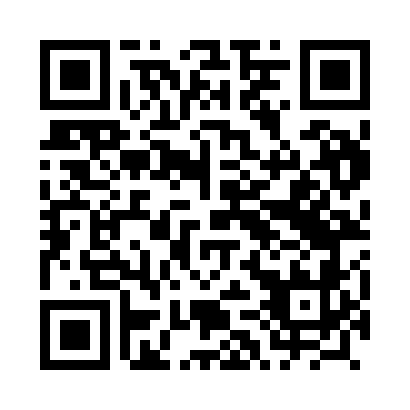 Prayer times for Moszenki, PolandWed 1 May 2024 - Fri 31 May 2024High Latitude Method: Angle Based RulePrayer Calculation Method: Muslim World LeagueAsar Calculation Method: HanafiPrayer times provided by https://www.salahtimes.comDateDayFajrSunriseDhuhrAsrMaghribIsha1Wed2:345:0212:285:357:5410:112Thu2:315:0112:285:367:5510:143Fri2:274:5912:275:377:5710:174Sat2:234:5712:275:387:5910:205Sun2:204:5512:275:398:0010:246Mon2:164:5312:275:398:0210:277Tue2:134:5212:275:408:0310:308Wed2:124:5012:275:418:0510:349Thu2:124:4812:275:428:0710:3410Fri2:114:4712:275:438:0810:3511Sat2:104:4512:275:448:1010:3612Sun2:104:4312:275:458:1110:3613Mon2:094:4212:275:468:1310:3714Tue2:094:4012:275:478:1410:3815Wed2:084:3912:275:488:1610:3816Thu2:074:3812:275:498:1710:3917Fri2:074:3612:275:498:1910:4018Sat2:064:3512:275:508:2010:4019Sun2:064:3312:275:518:2110:4120Mon2:054:3212:275:528:2310:4121Tue2:054:3112:275:538:2410:4222Wed2:044:3012:275:548:2610:4323Thu2:044:2812:275:548:2710:4324Fri2:044:2712:275:558:2810:4425Sat2:034:2612:285:568:2910:4526Sun2:034:2512:285:578:3110:4527Mon2:034:2412:285:578:3210:4628Tue2:024:2312:285:588:3310:4629Wed2:024:2212:285:598:3410:4730Thu2:024:2112:285:598:3510:4731Fri2:014:2112:286:008:3710:48